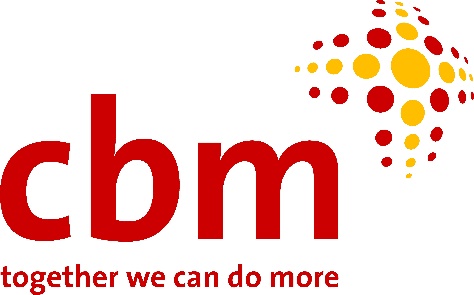 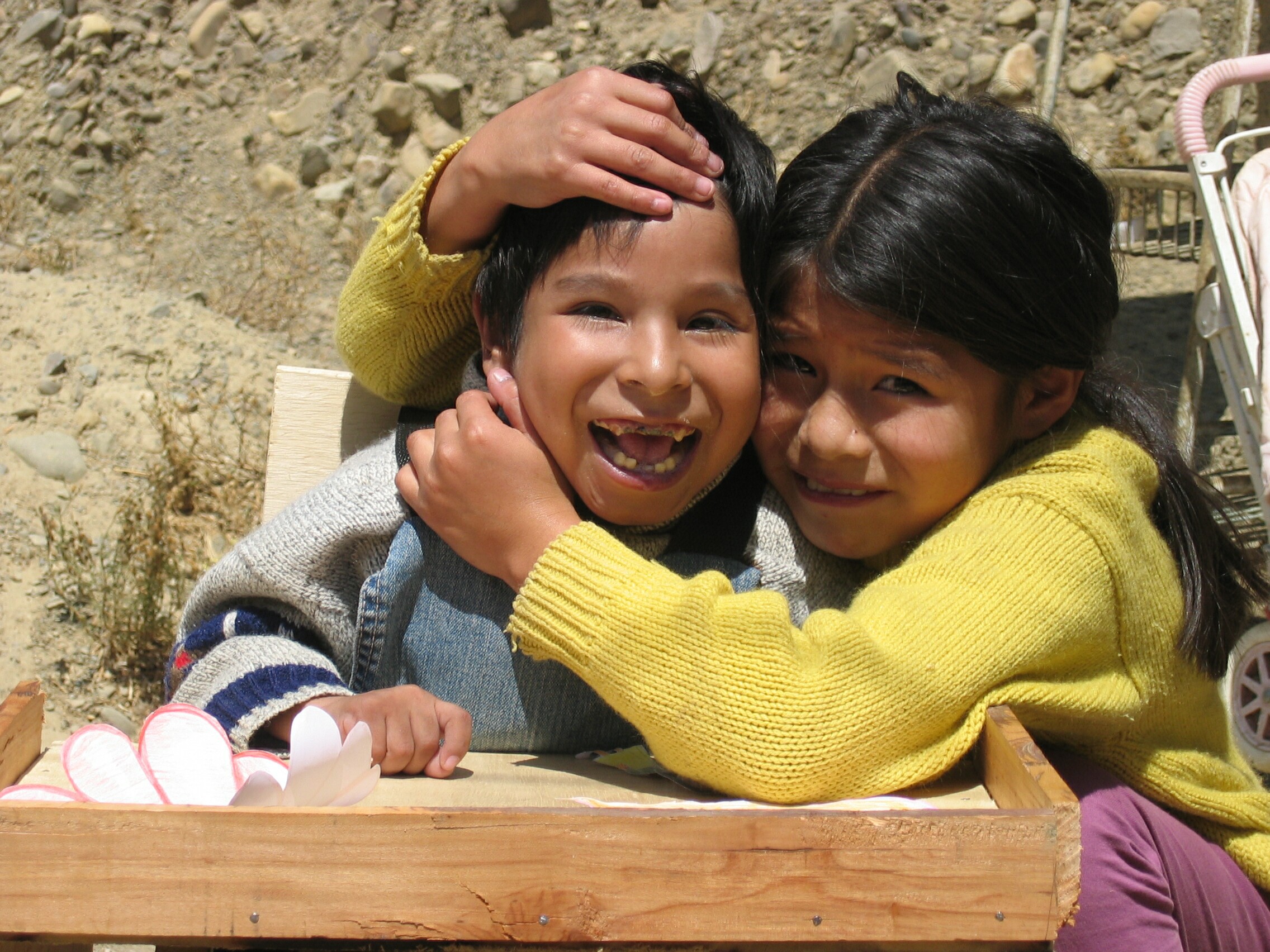 Timetable and Key DatesCONFIDENTIALITY UNDERTAKINGBy accepting to take part in this Request for Proposal process and retaining this documentation your firm and employees, consultants, contractors who participate in this Request for Proposal process agree to keep Confidential all information imparted to you in relation to this Request for Proposal process, not to disclose it to third parties and not to use it for any other purpose other than to respond to this Request for Proposal process.Christian Blind Mission e.V Background1.1 IntroductionChristian Blind Mission e.V is an international Christian development organization whose primary purpose is to improve the quality of life of the world’s poorest persons with disabilities and those at risk of disability. Christian Blind Mission e.V works with partner organizations in low income countries to both develop and ensure that persons with disabilities and their families have ready access to affordable and comprehensive health care and rehabilitation programmes, quality education programs and livelihood opportunities. Working with persons with disabilities, Christian Blind Mission e.V advocates for their inclusion in all aspects of society, and for the inclusion of disability in international cooperation.Refer to www.cbm.org for more detailsScope of operations Christian Blind Mission e.V in the Republic of South Sudan is located in Juba and oversees 5 local partnerships in South Sudan through which services for people with disabilities are provided.  In addition to project planning, monitoring and evaluation the South Sudan coordination office provides administrative and logistical support for the project partners and supervises the performance of CBM employees. Christian Blind Mission e.V in South Sudan with funding from the END FUND and the Waldesian Church Italy and Mectizan Donation Programme worth USD 851,917.28 for Scaling up MDA to accelerate Elimination of Onchocerciasis and Lymphatic Filariasis in 18 Counties of South Sudan. Additionally, the Country Coordination office received support worth USD 121,739.56 USD from Christian Blind Mission e.V headquarters for coordination and office management.  1.3 Regulated EnvironmentChristian Blind Mission e.V in South Sudan is regulated by South Sudan Law specifically the NGO Coordination Act and other legal regulations.2. Response FormChristian Blind Mission e.V wishes to recruit an audit firm to audit the financial statements for the coordination office of South Sudan.Instruction to Proposer: Christian Blind Mission e.V in South Sudan wishes to receive sufficient information for evaluation of your firm’s proposal. However, please do not provide unnecessary or excessive information, as this will delay the evaluation process and may ultimately lead to your exclusion from evaluation.2.1 Executive SummaryInstruction to Proposer: Please provide a brief summary of how your proposal benefits Christian Blind Mission e.V in South Sudan in relation to your provision of audit services (maximum 2 pages).2.2 Supplier’s DetailsInstruction to Proposer: Please complete the table below.Christian Blind Mission e.V requires understanding of the commercial structure and entity with which it is entering into an arrangement for the provision of audit services.2.3 Industry and Related ExperienceInstruction to Proposer: Please complete the table below.Christian Blind Mission e.V wishes to assess the existing knowledge and experience of the firm and the proposed team members who will undertake the Audit Service and your management processes to ensure an efficient and effective process at our Juba offices in South Sudan.2.4 Approach to the AuditInstruction to Proposer: Please complete the table below. Christoffel Blinden Mission e.V in South Sudan wishes to assess the methodology to undertake the audit and your approach to ensure the integrity of the process.  2.5 Engagement Process and Commercial ArrangementsInstruction to Proposer: Please complete the table below.Christian Blind Mission e.V wishes to ensure that the audit services has the appropriate “Engagement and Commercial Arrangement” to reflect value for money.2.6 RefereesInstruction to Proposer: Please complete the table below.Christian Blind Mission e.V wishes to retain the right to independently verify the expertise and relationships of our service providers as proposed in your response.2.7 Other MattersInstruction to Proposer: Please complete the table below.Christian Blind Mission e.V wishes to identify any other matters to be considered and your compliance with the Conditions of this RFP.3. RFP Terms and Conditions3.1 TimetableThe timetable for this Request for Proposal is stated on the Cover Sheet.3.2 Evaluation CriteriaThe following outlines the high level evaluation criteria to be used to assess the proposals. These criteria are not fully detailed and not in any priority or order of importance:Technical capability of the firm to undertake the audit with pre-existing knowledge and experience of the Non-for-profit sector;Technical capability and experience of the team members assigned to the Audit, with pre-existing knowledge and experience of the Non-for-profit sector.Proven capability for effective communication at all levels within Christian Blind Mission e.V in South SudanProven ability to undertake the Audit within the agreed timetable;Fee and service delivery model to Christian Blind Mission e.V in South Sudan 3.3 Evaluation CommitteeThe committee will be constituted in line with Christian Blind Mission e.V in South Sudan procurement practice and conditions of evaluation.Release Date20.03.2020RFP Close03/04/2020PresentationChristian Blind Mission e.VBuluk Eye Care 400 Meters South Ministry of Petroleum Juba South Sudan Procurement Committee Report06.04.2020Notification07.04.2020Contact PersonPrimary contact: Francis Orech OkelloTel: +211 924 749 348Secondary contact: Tel: +254 780 555 42 31RFP LodgementTo: Francis.Okello@cbm.orgParticularsResponseRegistered company nameTrading name (if applicable)Type of company ownershipCompany structureRelevant National / International Affiliations and nature of those RelationshipsDate & place of incorporationTrade Register Number VAT Number Registered Organization addressOrganization address of team to support this Audit ServicesPostal addressTelephone no.Key company contact person’s E-mail AddressKey company contact person’s   nameKey company contact person’s mobile no.ParticularsResponse1. Please provide relevant details on your firm’s auditing experience for the Non-for-Profit / Charity sector in general.2. Please provide relevant details of the experience of the proposed team members in the Non-for-Profit / Charity sector including Partner, Director, Senior Manager, Manager and Consultant – or equivalent levels).3. Please discuss how your firm can bring additional knowledge and expertise to Christian Blind Mission e.V in South Sudan to ensure the integrity of our Organization.4. Please provide a brief on the entire process of how you intend to conduct the audit.5. Please provide any additional information to assist Christoffel Blinden Mission e.V in South Sudan review your experience, expertise and capability. ParticularsResponse1. Please outline the Methodology that you would propose for this audit including indicative timetable.2. Please outline the major risks that you would consider requiring detailed focus when undertaking the audit3. Please discuss your strategy for communication with Senior Management including but not limited to the use of video conference, attendance at meetings at CBM Coordination Office and CBM Nairobi Regional Office, other mechanisms / tools.ParticularsResponse1. Please provide a copy of your proposed engagement letter and proposed terms and conditions of the audit service2. Please outline your fee (excluding VAT) ParticularsResponse1. Please provide at least 3 referees, which should include the contact details of the relevant senior executives of your clients in the Non-for profit sector ParticularsResponseAre there any other matters which have not been covered in previous sections that you believe need to be discussed and have taken into consideration when your proposal is evaluated.